様式第３号（第２条関係）権　利　変　動　届　出　書令和　　年　　月　　日（あて先）神立駅西口地区土地区画整理事業　　　　　施行者　土浦・かすみがうら土地区画整理一部事務組合　　　　　　　　　管理者　　　　　　　　　　　　　　　　　　　次表の土地についての令和　　年　　月　　日申告に係る　　　権について下記のとおり（移転・変更・消滅）がありましたので届け出ます。備考１　借地権以外の権利に関する変動届の場合においては、「生年月日」、「性別」及び「職業」欄には記載しないこと。２　届出者又は土地所有者が法人である場合においては、「住所」欄にはその法人の主たる事務所の所在地を、「氏名」欄にはその法人の名称を、「所有者の住所及び氏名」欄には土地所有者である法人の主たる事務所の所在地及び名称を記載し、「生年月日」、「性別」及び「職業」欄には記載しないこと。この申告書記載のとおり権利の変動を承諾します。土地所有者　住所氏名　　　　　　　　　　　　　　　　実印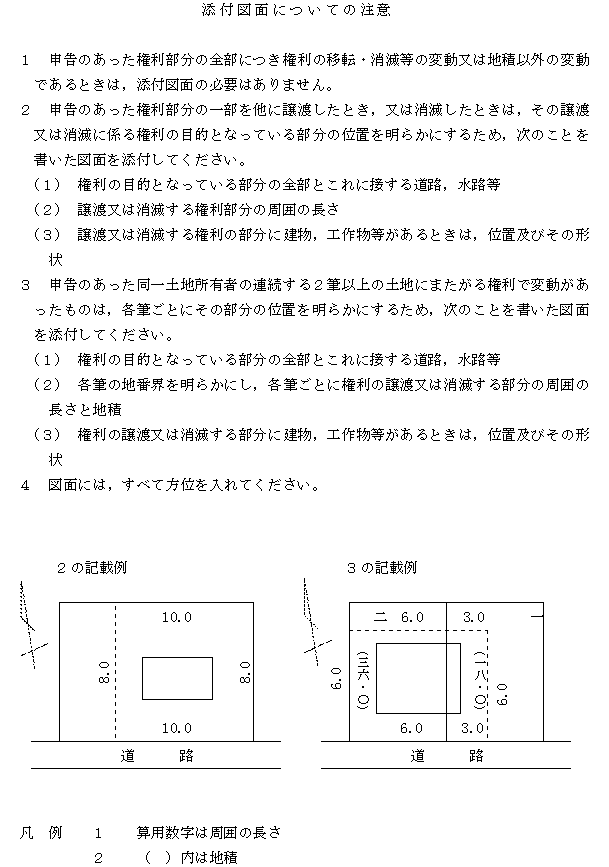 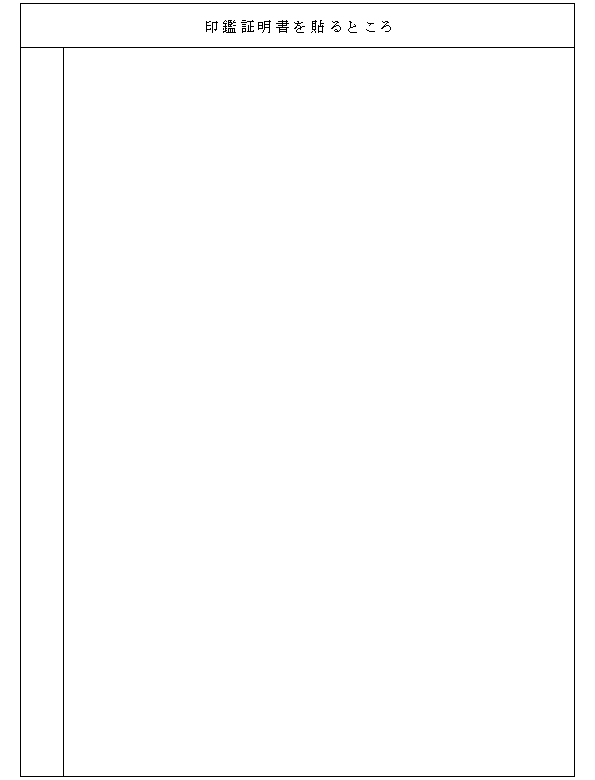 住所生年月日年　　月　　日性別職業氏名実印実印実印実印実印住所生年月日年　　月　　日性別職業氏名実印実印実印実印実印令和　　年　　月　　日　土地登記簿記載事項令和　　年　　月　　日　土地登記簿記載事項令和　　年　　月　　日　土地登記簿記載事項令和　　年　　月　　日　土地登記簿記載事項令和　　年　　月　　日　土地登記簿記載事項令和　　年　　月　　日　土地登記簿記載事項町丁目地番地目地積(㎡)摘要所有者の住所及び氏名権　利　部　分　の　位　置　見　取　図